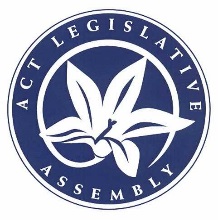 Legislative Assembly for the
Australian Capital Territory2016-2017-2018-2019Notice PaperNo 120Wednesday, 27 November 2019The Assembly meets this day at 10 am___________________________________PRIVATE MEMBERS’ BUSINESSNotices	1	Ms Le Couteur: To present a Bill for an Act to amend the Magistrates Court Act 1930 and the Magistrates Court Regulation 2009. (Notice given 21 November 2019).	2	Ms Cody: To present a Bill for an Act to amend the Human Rights Act 2004. (Notice given 25 November 2019).	3	Ms Cheyne: To move—That the Assembly:(1)	recognises that:(a)	the Commonwealth Government conferred self-government on the Australian Capital Territory in 1988; and(b)	after more than 30 years of self-government, the ACT has a:(i)	robust and established parliament;(ii)	strong jurisdictional identity; and(iii)	community which has an expectation that elected, local representatives should and will be able to decide on issues that matter to it;(2)	notes that while section 122 of the Constitution empowers the Commonwealth to make laws for the ACT and Northern Territory on any subject:(a)	it rarely exercises this power; but(b)	where it has exercised this power has been on social issues relating to human rights where the Federal Parliament’s view has been out of step with ACT citizens’ views;(3)	notes with disappointment the continued existence of subsections 23(1A) and (1B) in the Australian Capital Territory (Self-Government) Act 1988 (Cwlth) which exclude the ACT from the power to make laws with respect to voluntary assisted dying;(4)	determines that the Commonwealth denying the ACT the freedom to debate and pass legislation that reflects the democratic will of the people it represents fundamentally undermines democratic principles; and(5)	calls on:(a)	the Federal Parliament to:(i)	resolve that no Australian citizen should be disadvantaged with respect to their democratic rights on the basis of where they live; and(ii)	remove subsections 23(1A) and (1B) from the Australian Capital Territory (Self-Government) Act 1988 (Cwlth); and(b)	all ACT Legislative Assembly party leaders to write to their federal counterparts before the end of 2019 requesting their commitment to remove subsections 23(1A) and (1B) from the Australian Capital Territory (Self-Government) Act 1988 (Cwlth) in 2020. (Notice given 22 November 2019. Notice will be removed from the Notice Paper unless called on within 4 sitting weeks – standing order 125A).Orders of the day	1	Crimes (Offences Against Frontline Community Service Providers) Amendment Bill 2019: (Mrs Jones): Agreement in principle—Resumption of debate (from 23 October 2019—Mr Gentleman). Notices—continued	4	Mrs Jones: To move—That this Assembly:(1)	notes that despite the importance of the Coombs Peninsula to the local community, the ACT Government plans to allow approximately 30 dwellings to be developed on the Coombs Peninsula via the land release program;(2)	further notes the Coombs Peninsula is an important public asset and residents bought into the area understanding that it would not be developed; and(3)	calls on the ACT Government to remove the Coombs Peninsula from the land release program and protect it from multi-dwelling development. (Notice given 25 November 2019. Notice will be removed from the Notice Paper unless called on within 4 sitting weeks – standing order 125A).	5	Mr Gupta: To move—That this Assembly:(1)	notes that:(a)	Australia is facing significant water constraints;(b)	from late 1996 to mid-2010, much of southern Australia experienced a prolonged period of severe dry conditions known as the Millennium Drought;(c)	in 2006, then Prime Minister John Howard described the drought as a “one in a thousand years” drought, yet we are seeing more droughts of that severity more often;(d)	conditions across the Murray Darling Basin are at their most severe in 120 years of records;(e)	Australia’s water security has already been significantly influenced by climate change; rainfall patterns are shifting, and the severity of droughts has increased; and(f)	these conditions have placed significant pressure on water availability in the ACT;(2)	further notes the ACT Government’s achievements in ensuring the ACT’s long-term water security, in particular, the significant investment made by the ACT Government:(a)	to increase water storage, with capacity in the ACT growing around 35 percent from 205 gigalitres to 278 gigalitres since 2012;(b)	to add new water sources, including stormwater harvesting and reuse at the neighbourhood level in the inner-north;(c)	to oversee major reductions in demand on water resources through increased efficiency as a result of water sensitive urban design and permanent water conservation measures; and(d)	in 2010, the ACT introduced a scheme of permanent water conservation measures, administered through Icon Water which includes rules and guidance around matters such as garden and lawn watering, pool filling, and cleaning with potable water which are mandatory and enforceable; and(3)	calls on the ACT Government and Icon Water to:(a)	continue to implement and promote the comprehensive ACT Water Strategy, Striking the Balance 2014-2044, which provides the basis for continuing to support current and future growth, achieve desired environmental outcomes and be responsive to climate change; and(b)	hold consultations with water stakeholders and relevant experts and report back to the Assembly on the Government’s findings from these consultations before 1 July 2020. (Notice given 25 November 2019. Notice will be removed from the Notice Paper unless called on within 4 sitting weeks – standing order 125A).	6	Miss C. Burch: To move—That this Assembly:(1)	notes that:(a)	since the last motion debating Canberra’s bus network (dated 14 August 2019), with regards to weekend buses:(i)	the Minister for Transport agreed to a motion calling on the Government to produce a Weekend Bus Service Reliability Action Plan on 15 August 2019;(ii)	on 15 August 2019, the Minister for Transport claimed the priority of the ACT Government was on bus driver recruitment and volunteer uptake of weekend services, but has not done anything to incentivise an uptake in weekend shifts;(iii)	the Minister for Transport announced cuts to weekend bus service frequency to every two hours for suburban services on 16 August 2019;(iv)	the Minister for Transport released the details of the Weekend Bus Service Reliability Action Plan on 28 September 2019;(v)	the Minister for Transport released a substantively new weekend bus timetable on 28 September 2019;(vi)	the 2018-19 Transport Canberra and City Services Annual Report states that “service reliability on weekends has been well below the target”;(vii)	as per a Freedom of Information request provided on 8 November 2019, the Government did not know how many drivers it needed to recruit to be able to service the whole network as of July 2019;(viii)	the Minister for Transport provided a Quarterly Update on the Transport Action Plan in October 2019, which stated that “incrementally increasing weekend services to meet the Network19 plan” had “not yet commenced”; and(ix)	when providing the quarterly update on the Transport Action Plan to the Assembly on 24 October 2019, the Minister refused to provide a resolution date to the weekend network reliability issues;(b)	since the last motion debating Canberra’s Bus Network (dated 14 August 2019), with regards to suburban bus services:(i)	fewer Canberrans in the suburbs of Belconnen, Woden and Tuggeranong are using the public bus network, as per patronage data released in late August 2019;(ii)	there has been a survey undertaken by the Women’s Centre for Health Matters in relation to women’s safety on public transport due to ongoing safety concerns with waiting at bus stops and long walking distances at night;(iii)	data from the 2018-19 Annual Reports showed that the bus network failed to achieve its 99.5 percent target for “Services Operated to Completion”;(iv)	data from the 2018-19 Annual Reports depicted a 21 percent decrease in overall network satisfaction from 83 percent in 2017-18 to 62 percent in 2018-19;(v)	despite fewer Canberrans being serviced by Network19, bus network operating costs are well above their target of $5.35 per network kilometre for 2018-19;(vi)	the Minister has refused to guarantee a date of resolution for issues plaguing Network19; and(vii)	despite over 130 adjustments being made to Network19, the ACT Government is yet to deliver the bus network promised to Canberrans;(c)	since the last motion debating Canberra’s Bus Network (dated 14 August 2019), with regards to dedicated school services:(i)	the Minister tabled the ACT Government response to the Impact of Network19 on School Students on 24 September 2019;(ii)	data from the ACT Government response to the Impact of Network19 on School Students depicted student patronage remaining broadly level on the public bus network during weekdays;(iii)	data from an incoming ministerial brief provided to the Minister also supports this, stating that the patronage on school days by school students has been broadly level compared to 2018; and(iv)	despite the data showing patronage remaining broadly level, the Minister for Transport has continued to claim that student patronage has increased;(d)	Light Rail services are operating at or above capacity during peak hours, resulting in delays and inconvenience for commuters using the service; and(e)	the uncertainty regarding the procurement, design and delivery of a new integrated public transport ticketing system, promised in early 2018, and scheduled for implementation in 2019, and is yet to be delivered as of November 2019; and(2)	calls on the Minister for Transport to:(a)	fix the problems plaguing Network19 as a matter of priority, specifically:(i)	reinstate weekend suburban services to the frequency promised under Network19;(ii)	reinstate express commuter services for residents in Tuggeranong and Belconnen;(iii)	reverse the removal or closure of 752 bus stops across Canberra;(iv)	reinstate all dedicated school services that were lost under Network19; and(v)	reinstate commuter services during peak times down Northbourne Avenue to complement the at-capacity Light Rail services; and(b)	procure and deliver a new integrated ticketing system as a matter of priority. (Notice given 25 November 2019. Notice will be removed from the Notice Paper unless called on within 4 sitting weeks – standing order 125A).	7	Mrs Jones: To move—That this Assembly:(1)	notes:(a)	the current mismanagement of the Alexander Maconochie Centre (AMC) by the Minister for Corrections and Justice Health; and(b)	this mismanagement is causing great distress to staff, inmates and families of both, undermining the mandate of the facility, which was supposed to make rehabilitation of inmates better because they were closer to family;(2)	further notes that under the Minister’s watch, the AMC has been plagued with:(a)	deaths in custody;(b)	multiple escapes from custody;(c)	record rates of assaults against inmates and guards;(d)	a state of emergency declaration after a hole in the perimeter fence was found;(e)	the accidental release of a prisoner;(f)	high rates of illicit drug use;(g)	high methadone use without a methadone exit program;(h)	low staff morale, with 93 resignations in three years; and(i)	that these failures undermine the mandate of the AMC and are causing great distress to prison staff, inmates and their families;(3)	calls on the Minister for Corrections and Justice Health to resign; and(4)	calls on the Chief Minister to appoint a new Minister for Corrections and Justice Health to return the morale of staff, the morale of inmates and a restoration of some level of confidence to families that their loved ones are being supported in their rehabilitation. (Notice given 25 November 2019. Notice will be removed from the Notice Paper unless called on within 4 sitting weeks – standing order 125A).	8	Mr Coe: To move—That this Assembly notes:(1)	ACT Government policies have contributed to huge increases in the cost of living in Canberra;(2)	significant household costs in the ACT include property taxes, electricity, gas, vehicle registration and parking;(3)	ACT Government decisions have led to hardship amongst Canberra’s poorest residents; and(4)	calls on the Government to take the pressure off Canberrans by:(a)	not increasing the cost of electricity;(b)	ensuring gas is available to future households;(c)	stopping Labor’s unfair rates and land tax increases; and(d)	not penalising Canberrans for using their cars. (Notice given 23 September 2019. Notice will be removed from the Notice Paper unless called on within 2 sitting weeks – standing order 125A).	9	Mrs Dunne: To move—That this Assembly:(1)	notes:(a)	the importance of government providing a public mental health system that is efficient, timely, effective and safe for patients and staff; and(b)	Mr Rattenbury has been the Minister for Mental Health for three years and conditions for staff and patients have deteriorated over that time;(2)	further notes:(a)	the Adult Mental Health Unit (AMHU) at The Canberra Hospital has been operating at and above capacity for the past two years;(b)	it is apparent that funding of four additional beds in the AMHU in 2019-20 is providing little if any relief to capacity problems;(c)	development of the adolescent mental health unit is more than two years late;(d)	the Office of Mental Health and Wellbeing did not open until July 2018 and did not have a coordinator-general until December 2018;(e)	the average waiting time for admission to the adult mental health unit was 16.2 hours in 2018-19, 140 percent higher than the average of 6.7 hours over the previous five years;(f)	data released by the Australian Institute of Health Welfare shows that, in 2017-18, only 43 percent of mental health presentations to ACT emergency departments were seen on time, compared to the national average of 67 percent, and represents the worst performance measure in Australia;(g)	the number of people waiting in emergency departments to be admitted to the AMHU increased by 140 percent in 2018-19;(h)	the Australasian College for Emergency Medicine says that mental health patients in emergency departments take longer to treat than other patients;(i)	increasing mental health presentations and wait times put additional pressure on overall emergency department performance;(j)	in the years 2012 to 2017, there was an annual average of 29 assaults on mental health staff, with 109 assaults in 2018, an increase of 274 percent;(k)	there is a high proportion of patients with mental health issues who return for further treatment within 28 days of discharge; and(l)	the Minister for Mental Health has supported de-criminalisation of recreational marijuana cultivation, possession and use, despite advice that the use of recreational marijuana has shown to be associated with substantial adverse mental health effects, some of which have been determined with a high level of confidence; and(3)	calls on the Minister for Mental Health to provide a statement to the Assembly by the last sitting day of February 2020, outlining what he will do to fix the problems in the mental health system including how the Government plans to deal with new patients who present to the public health system with mental health problems associated with recreational marijuana use. (Notice given 21 October 2019. Notice will be removed from the Notice Paper unless called on within 3 sitting weeks – standing order 125A).	10	Ms Lee: To move—That this Assembly:(1)	notes:(a)	the value teacher librarians bring to students and our school communities;(b)	that teacher librarians are front line educators for students at all levels of schooling;(c)	only four in 10 ACT Government schools have a qualified teacher librarian, down from six in 10 five years ago;(d)	teacher librarians are front line educators for students at all levels of schooling;(e)	in the ACT only four in 10 ACT public schools have a qualified teacher librarian, down from six in 10 a few years ago; and(f)	the ACT Council of P&C Associations has been calling for a qualified teacher librarian in every government school in ACT Budget submissions for numerous years, without success;(2)	further notes that the Edith Cowan University conducted research into teacher librarians and found:(a)	many teacher librarians do not feel secure in their jobs, with the library often the first place principals looked when they needed to cut costs;(b)	teacher librarians who are qualified teachers with Masters degrees in librarianship are either not being replaced or replaced with well-intentioned library officers with no qualifications; and(c)	concerns that the insecurity of teacher librarians in schools will lead to fewer people seeking a career as qualified teacher librarians; and(3)	calls on the ACT Government to:(a)	demonstrate a commitment to the engagement and retention of teacher librarians in ACT Government schools by:(i)	allocating funds in the 2019-2020 Education budget specifically for the engagement of qualified teacher librarians; and(ii)	giving priority to schools with higher levels of students from disadvantaged backgrounds to ensure they have appropriately staffed school libraries; and(b)	establish a plan to encourage, support and recruit more teacher librarians. (Notice given 25 November 2019. Notice will be removed from the Notice Paper unless called on within 4 sitting weeks – standing order 125A).Orders of the day—continued	2	Planning and Development (Territory Plan Variations) Amendment Bill 2017: (Ms Le Couteur) Agreement in principle—Resumption of debate (from 10 May 2017—Ms Lawder). 	3	Crimes (Consent) Amendment Bill 2018: (Ms Le Couteur) Agreement in principle—Resumption of debate (from 11 April 2018—Mr Ramsay).	4	Magistrates Court (Retirement Age of Magistrates) Amendment Bill 2018: (Mr Hanson) Agreement in principle—Resumption of debate (from 9 May 2018—Mr Ramsay). 	5	Domestic Animals (Dangerous Dogs) Legislation Amendment Bill 2018: (Ms Lawder) Agreement in principle—Resumption of debate (from 24 October 2018—Mr Steel). 	6	Planning and Development (Controlled Activities) Amendment Bill 2019: (Mr Coe): Agreement in principle—Resumption of debate (from 14 August 2019—Mr Gentleman). 	7	A.C.T. CLIMATE STRATEGY 2019-25: Resumption of debate (from 25 September 2019—Mr Rattenbury, in continuation) on the motion of Mr Gupta—That this Assembly:(1)	notes that the ACT Climate Change Strategy 2019-25:(a)	is implementing measures that support all Canberra households in the ACT and is improving the liveability of our entire city in response to global climate change;(b)	outlines how achieving 100 percent renewable electricity, a 40 percent reduction in emissions by 2020, and zero net emissions by 2045 will assist households to save on energy costs;(c)	clearly outlines why it is in the long-term interests of all ACT residents to have a comprehensive strategy in place to combat and adapt to climate change, and that why simply ignoring the climate change danger is no longer tenable;(d)	works in conjunction with the ACT Government’s new Living Infrastructure Plan to increase the comfort and enviable lifestyle in our suburbs by keeping our streets, parks and houses cool, healthy and liveable, with measures to ensure adequate tree cover and assess local needs for managing heat;(e)	is implementing new approaches to increasing productivity of key transport corridors;(f)	helps suburban residents to access the rapid bus and light rail networks through feeder services and expanding the Park and Ride network;(g)	outlines measures to assist the transition to zero emissions vehicles to support those needing cars to commute or travel, by exploring and trialling financial incentives to support the uptake of zero emissions vehicles from 2021;(h)	introduces mandatory disclosure of energy performance for all rental properties and moves towards minimum energy performance requirements to come into force from 2022-23, which supports individuals and families to make a considered choice when choosing a rental property;(i)	expands the Energy Efficiency Improvement Scheme to increase support and lower day-to-day energy costs for low income households;(j)	actively supports vulnerable and low-income individuals and households’ participation in shifting to zero net emissions; and(k)	will provide food and garden waste collection for all households, including multi-unit dwellings from 2023; and(2)	calls on the ACT Government to initiate a comprehensive awareness program and actively promote the measures outlined in the ACT Climate Strategy 2019-25 that support Canberra households to take full advantage of its cost saving and energy efficiency measures.And on the amendment moved by Mr Coe—Add new paragraph (3):“(3)	the comprehensive awareness program must be undertaken before 31 December 2019 and the Government must provide a report to the Assembly in February 2020 about the activities undertaken”. (Notice given 23 September 2019; amended 23 September 2019. Notice will be removed from the Notice Paper unless called on within 2 sitting weeks – standing order 152A).	8	Domestic Animals (Disqualified Keepers Register) Amendment Bill 2019: (Ms Lawder): Agreement in principle—Resumption of debate (from 23 October 2019—Mr Steel). ____________________________EXECUTIVE BUSINESSOrders of the day	1	Revenue Legislation Amendment Bill 2019 (No 2): (Treasurer): Agreement in principle—Resumption of debate (from 24 October 2019—Mr Coe).	2	Building and Construction Legislation Amendment Bill 2019: (Minister for Building Quality Improvement): Agreement in principle—Resumption of debate (from 24 October 2019—Mr Wall).	3	Education Amendment Bill 2017: (Minister for Education and Early Childhood Development): Agreement in principle—Resumption of debate (from 26 October 2017—Mr Wall).	*4	Response to Select Committee on Estimates Report 2019-20 Recommendation 100—Strategies for Tackling Occupational Violence in A.C.T. Public Health Facilities—MINISTERIAL STATEMENT—MOTION TO TAKE NOTE OF PAPER: Resumption of debate (from 26 November 2019—Mr Wall) on the motion of Ms Stephen-Smith—That the Assembly take note of the paper.	*5	Health Infrastructure Planning—Response to Assembly Resolutions of 5 June and 18 September 2019, Select Committee on Estimates 2017-18 Report - Recommendation 65 and Select Committee on Estimates 2019-20 Report - Recommendations 82 and 87—MINISTERIAL STATEMENT—MOTION TO TAKE NOTE OF PAPER: Resumption of debate (from 26 November 2019—Mr Wall) on the motion of Ms Stephen-Smith—That the Assembly take note of the paper.	*6	Mental Health Patient Data—MINISTERIAL STATEMENT—MOTION TO TAKE NOTE OF PAPER: Resumption of debate (from 26 November 2019—Mr Wall) on the motion of Mr Rattenbury—That the Assembly take note of the paper.	7	Bimberi Headline Indicators Report—PAPER—MOTION TO TAKE NOTE OF PAPER: Resumption of debate (from 4 April 2019—Mrs Kikkert) on the motion of Mr Gentleman—That the Assembly take note of the paper.	8	Female Detainee Accommodation at the Alexander Maconochie Centre—MINISTERIAL STATEMENT—MOTION TO TAKE NOTE OF PAPER: Resumption of debate (from 31 October 2017—Mrs Jones) on the motion of Mr Rattenbury—That the Assembly takes note of the paper.	9	Education (Safe and Supportive Schools Advisory Committee)—Terms of Reference Determination—PAPER—MOTION TO TAKE NOTE OF PAPER: Resumption of debate (from 19 March 2019—Ms Lee) on the motion of Mr Gentleman—That the Assembly take note of the paper.	10	ACT HEALTH REPORTING—MINISTERIAL STATEMENT—motion to take note of paper: Resumption of debate (from 14 February 2017—Mr Wall) on the motion of Ms Fitzharris—That the Assembly takes note of the paper.	11	Electoral Amendment Bill 2018: (Attorney-General): Detail stage—Clause 1—Resumption of debate (from 12 February 2019—Mr Wall).	12	ACT Mental Health Act 2015: Review of the Authorised period of emergency detention—paper—motion to take note of paper: Resumption of debate (from 30 July 2019—Mrs Dunne) on the motion of Mr Gentleman—That the Assembly take note of the paper.	13	A step up for our kids: one step can make a lifetime of difference—A.c.t. out of home care strategy 2015-2020—final report for the mid-strategy evaluation—PAPER—MOTION TO TAKE NOTE OF PAPER: Resumption of debate (from 1 August 2019—Mrs Kikkert) on the motion of Mr Gentleman—That the Assembly take note of the paper.	14	support for low income canberrans—Response to Assembly Resolution of 28 November 2018—PAPER—MOTION TO TAKE NOTE OF PAPER: Resumption of debate (from 22 August 2019—Ms Le Couteur) on the motion of Mr Gentleman—That the Assembly take note of the paper.	15	Workers Compensation Amendment Bill 2019: (Minister for Employment and Workplace Safety): Agreement in principle—Resumption of debate (from 19 September 2019—Mrs Jones).	16	Residential Tenancies Amendment Bill 2019: (Attorney-General): Agreement in principle—Resumption of debate (from 26 September 2019—Mr Wall).	17	Electoral Legislation Amendment Bill 2019: (Attorney-General): Agreement in principle—Resumption of debate (from 26 September 2019—Mr Hanson).	18	Crimes (Protection of Police, Firefighters and Paramedics) Amendment Bill 2019: (Minister for Police and Emergency Services): Agreement in principle—Resumption of debate (from 22 October 2019—Mrs Jones).	19	Education, Employment and Youth Affairs—Standing Committee—Report 6—Management and Minimisation of Bullying and Violence in A.C.T. schools—Government response, and Schools Education Advisory committee—Safe and Supportive Schools—Final Report and government response—PAPERs—MOTION TO TAKE NOTE OF PAPERS: Resumption of debate (from 23 October 2019—Ms Lee) on the motion of Mr Gentleman—That the Assembly take note of the papers.	20	Legislative Assembly (Office of the Legislative Assembly) Amendment Bill 2019: (Chief Minister): Agreement in principle—Resumption of debate (from 24 October 2019—Mr Wall).	21	Heritage Amendment Bill 2019: (Minister for the Environment and Heritage): Agreement in principle—Resumption of debate (from 24 October 2019—Ms Lawder).___________________________________ASSEMBLY BUSINESSNotice	1	Mr Milligan, mr Rattenbury, Ms stephen-Smith: To move—That this Assembly:(1)	notes the:(a)	International Year of Indigenous Languages is a United Nations observance in 2019 that aims to raise awareness of the consequences of the endangerment of Indigenous languages across the world, with an aim to establish a link between language, development, peace, and reconciliation;(b)	ACT Government is a signatory to the Aboriginal and Torres Strait Islander Agreement 2019-2028, in which all Directorates have a role to play;(c)	Agreement acknowledges the Ngunnawal people as traditional custodians of the Canberra region; and(d)	interest from the community in establishing a Ngunnawal language centre and supporting ongoing revitalisation of local Ngunnawal language;(2)	further notes that the:(a)	voice of the Ngunnawal people is reflected in the United Ngunnawal Elders Council (UNEC);(b)	ACT has an Aboriginal and Torres Strait Islander Elected Body, to enable the community to have a strong democratically elected voice;(c)	Speaker makes a formal recognition that the Assembly is meeting on the lands of the Ngunnawal people as traditional custodians each sitting day; and(d)	ACT is the only jurisdiction to hold a public holiday for Reconciliation Day;(3)	further notes the:(a)	ACT Greens MLAs also have a Reconciliation Action Plan (RAP), which commits them to lodging this motion in the Assembly;(b)	Australian Labor Party has a national RAP, launched in December 2018; and(c)	Canberra Liberals have developed a policy document titled Improving the lives of Aboriginal and Torres Strait Islander peoples of the ACT; and(4)	calls on the ACT Legislative Assembly to:(a)	use a Ngunnawal language introduction at the beginning of each Assembly sitting day;(b)	consult with members of the UNEC and other Ngunnawal Elders in order to agree on the appropriate use of words;(c)	make cultural awareness training available to all Members of the Assembly including in the correct pronunciation of the agreed words;(d)	use these Ngunnawal words to formally recognise that the Assembly is meeting on the lands of the Ngunnawal traditional custodians each sitting day, by the end of the Ninth Assembly; and(e)	amend the standing orders accordingly and ensure that the words are accurately reflected in the daily Minutes of Proceedings and Hansard. (Notice given 25 November 2019. Notice will be removed from the Notice Paper unless called on within 4 sitting weeks – standing order 125A).Orders of the dayMarch 2020	1	Health, Ageing and Community Services—Standing Committee: Presentation of report on the analysis of the child care and protection case referred to in the 2018 Court of Appeal decision, reported in The Canberra Times on 17 February 2019, to identify potential and systemic issues that may need to be addressed, pursuant to order of the Assembly of 16 May 2019.Last sitting day in March 2020	2	Standing Committees: Presentation of report on annual and financial reports for the financial year 2018-2019 and calendar year reports for 2018, pursuant to order of the Assembly of 24 October 2019.No later than the conclusion of the March 2020 sitting week	3	environment and transport and city services—Standing Committee: Presentation of report on the supply of water to the Tharwa community pursuant to order of the Assembly of 24 October 2019.July 2020	4	Health, Ageing and Community Services—Standing Committee: Presentation of report on the ability to share information in the care and protection system in accordance with the Children and Young People Act 2008, pursuant to order of the Assembly of 16 May 2019.___________________________________CROSSBENCH EXECUTIVE MEMBERS’ BUSINESSThere are no notices or orders of the day______________________________QUESTIONS ON NOTICEOn the first sitting day of a period of sittings a complete Notice Paper is published containing all unanswered questions. On subsequent days, only redirected questions are included on the Notice Paper together with a list of all unanswered questions.A Questions on Notice Paper will be issued on the Friday of a sitting week, containing the text of all questions on notice lodged that week and can be accessed at www.parliament.act.gov.au/in-the-assembly/questions-paper.Unanswered Questions2771, 2773, 2778, 2780, 2782-2784, 2795, 2797, 2804, 2809	T Duncan	Clerk of the Legislative Assembly___________________________________GOVERNMENT TO RESPOND TO PETITIONS(in accordance with standing order 100)19 December 2019Wanniassa bus route changes—Minister for Transport—Petition lodged by Ms Lawder (Pet 27-19).25 February 2020Active Travel—Minister for Roads and Active Travel—Petitions lodged by Ms Le Couteur (Pets 23-19 and 30-19).Chifley Place car parking—Minister for Planning and Land Management—Petition lodged by Ms Cody (Pet 28-19).___________________________________COMMITTEESUnless otherwise shown, appointed for the life of the Ninth Assembly. The dates of the amendments to the committees’ resolution of appointment are reflected, but not changes in the membership.StandingPursuant to standing orderADMINISTRATION AND PROCEDURE: (Formed 31 October 2016): The Speaker (Chair), Ms Cheyne, Mr Rattenbury, Mr Wall.Pursuant to resolutionEconomic Development and Tourism—Standing Committee: (Formed 13 December 2016; amended 26 October 2017; 20 September 2018; and 23 August 2019): Mr Hanson (Chair), Mr Gupta, Mr Pettersson.Education, Employment and Youth Affairs—Standing Committee: (Formed 13 December 2016; amended 20 September 2018; amended 20 May 2019): Mr Pettersson (Chair), Mrs Kikkert, Mr Parton.Environment and Transport and City Services—Standing Committee: (Formed 13 December 2016; amended 20 September 2018 and 23 August 2019): Ms Cheyne (Chair), Miss C. Burch, Mr Milligan.Health, Ageing and Community Services—Standing Committee: (Formed 13 December 2016; amended 20 September 2018): Ms Cody (Chair), Mrs Dunne, Ms Le Couteur.integrity commission—standing committee: (Formed 29 November 2018; amended 4 June 2019 and 26 September 2019): Ms Lee (Chair), Ms Cheyne, Ms Le Couteur.Justice and Community Safety—Standing Committee: (Formed 13 December 2016; amended 20 September 2018 and 23 August 2019): Mrs Jones (Chair), Ms Cody, Mr Gupta.Planning and Urban Renewal—Standing Committee: (Formed 13 December 2016; amended 20 September 2018 and 23 August 2019): Ms Le Couteur (Chair), Mr Parton, Mr Pettersson.PUBLIC ACCOUNTS: (Formed 13 December 2016; amended 26 October 2017 and 20 September 2018): Mrs Dunne (Chair), Ms Cheyne, Ms Cody, Ms Lawder.Dissolved2016 ACT Election and Electoral Act—Select Committee: (Formed 15 December 2016): Ms Cody (Chair), Ms Cheyne, Ms Le Couteur, Mr Milligan, Mr Wall. (Presented 30 November 2017)End of life choices in the act—Select Committee: (Formed 30 November 2017): Ms Cody (Chair), Ms Cheyne, Mrs Dunne, Mrs Kikkert, Ms Le Couteur. (Presented 21 March 2019)Estimates 2017-2018—Select Committee: (Formed 16 February 2017): Mr Wall (Chair), Ms Cody, Mr Coe, Ms Le Couteur, Mr Pettersson. (Presented 1 August 2017)ESTIMATES 2018-2019—Select Committee: (Formed 22 March 2018): Mr Wall (Chair), Ms Cheyne, Ms Le Couteur, Ms Lee, Ms Orr. (Presented 31 July 2018)Estimates 2019-2020—Select Committee: (Formed 21 February 2019): Miss C. Burch (Chair), Ms Cody, Mrs Jones, Ms Le Couteur, Mr Pettersson. (Presented 30 July 2019)Fuel pricing—Select Committee: (Formed 14 February 2019): Ms Cheyne (Chair), Mr Parton, Mr Wall. (Presented 17 September 2019)Independent Integrity Commission—Select Committee: (Formed 15 December 2016; amended 6 June 2017): Mr Rattenbury (Chair), Ms Cody, Mrs Jones, Ms Lee, Mr Steel. (Presented 31 October 2017)Independent Integrity Commission 2018—Select Committee: (Formed 6 June 2018): Mr Rattenbury (Chair), Ms Cody, Mrs Dunne, Ms Lee, Mr Steel. (Presented 31 October 2018)Privileges 2018—Select Committee: (Formed 12 April 2018): Mr Rattenbury (Chair), Ms Cheyne, Mr Wall. (Presented 31 July 2018)Privileges 2019—Select Committee: (Formed 4 April 2019): Mr Pettersson (Chair), Mr Rattenbury, Mr Wall. (Presented 9 July 2019)_______________